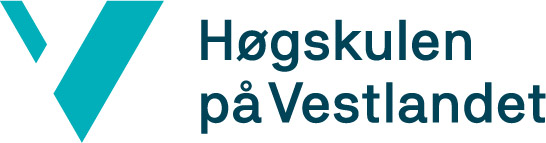 	      Postboks 7030, 5020 Bergen │ Tlf: 55 58 58 00 		            E-post: post@hvl.no │www.hvl.noKrav om begrunnelse for karakter/vurderingCampus HaugesundDu kan be om begrunnelse for karakter/vurdering på skriftlig eksamen innen 1 uke etter kunngjøring av resultat. Sensor/faglærer velger om begrunnelsen gis skriftlig eller muntlig.Du finner emnekode til ditt emne i StudentWeb.Skjemaet for krav om begrunnelse skal fylles ut elektronisk og sendes til eksamenskontoret ved ditt studiested.Haugesund: eksamen.haugesund@hvl.noFor nærmere informasjon om rettigheter og plikter knyttet til begrunnelse og klage, se Forskrift om studium og eksamen ved Høgskulen på Vestlandet § 11-3 og Lov om universiteter og høyskoler § 5-3Personopplysninger:Personopplysninger:Studiested: Studieprogram: Navn: Student e-post: Studentnummer: Mobil:Emnekode: Emnenavn: Kandidatnummer: Eksamensdato: 